INDICAÇÃO Nº 1744/2021Sugere ao Poder Executivo Municipal que verifique a possibilidade de pintar faixa de pedestre na Rua Portugal defronte ao número 1.328, Jardim Europa IV.Excelentíssimo Senhor Prefeito Municipal, Nos termos do Art. 108 do Regimento Interno desta Casa de Leis, dirijo-me a Vossa Excelência para sugerir ao setor competente que verifique a possibilidade de pintar faixa de pedestre na Rua Portugal defronte ao número 1.328, Jardim Europa IV, neste munícipio.Justificativa:Fomos procurados, por munícipes do Jardim Europa IV, solicitando essa providencia, pois, segundo eles a falta de faixa de pedestres nesse local (Segue foto anexa) está causando transtornos e constantes riscos de acidentes, no local existe uma panificadora muito movimentada por ser a única nas proximidades.Plenário “Dr. Tancredo Neves”, em 12 de maio de 2.021.Reinaldo Casimiro-vereador-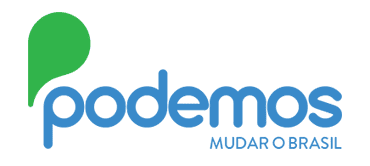 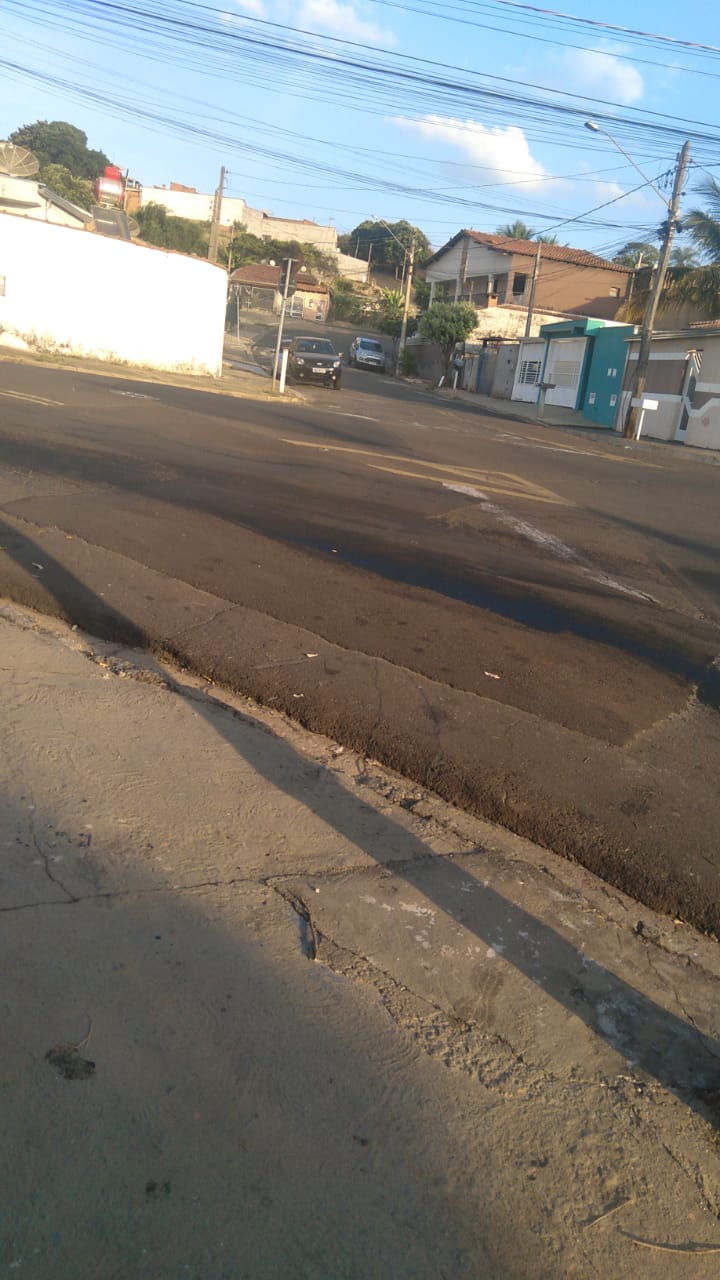 